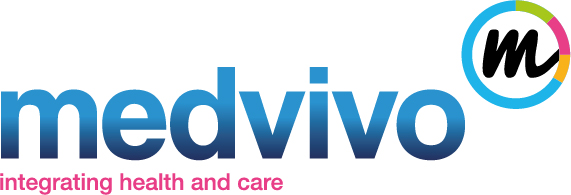 Medvivo is committed to active policies which eliminate unfair discrimination and to promoting a diverse workforce.  Medvivo does not discriminate on any grounds other than the ability to carry out the job. It is strongly recommended that such policies are monitored effectively and we fully support this. Monitoring is essential to ensure that the policies are being properly implemented and your answers to the questions below will provide statistical information with which to review Medvivo’s policies and procedures.Any information given will be held in strictest confidence and will not affect your application. We ask for your co-operation in completing this sheet.Please select your marital status from the list below:Please select your Ethnic Origin from the list below:Please select your Religion from the list below:Sexual OrientationIf you wish, you may disclose information about yourself in this section about your sexual orientation: Post Applied forDepartment/LocationWhere did you hear about this vacancy?Last nameFirst name(s)First name(s)Date of BirthDate of BirthTitle Title Mr / Mrs / Miss / Ms / Dr / other, please specify:Mr / Mrs / Miss / Ms / Dr / other, please specify:GenderGenderMale/FemaleMale/FemaleNationalityNationalityNot disclosedDo you consider that you have as disability?     Yes/NoIf yes, please state the nature of the disability.  Would you need any adjustments to be made to carry out this role?(The Equality Act 2010 defines a disability as a physical or mental impairment which has a substantial and long-term adverse effect on your ability to carry out normal day to day activities)